一起當朋友吧--
長尾貓莉莉的故事劇情介紹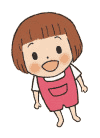 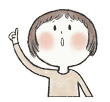 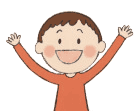 長尾貓莉莉是財團法人羅慧夫顱顏基金會第二屆用愛彌補兒童文學獎的得獎作品，更是深受大眾歡迎的繪本之一，透過動物擬人化的方式，將莉莉在貓咪學校中所發生的小故事真實呈現。有一隻叫莉莉的貓，因為她的尾巴比一般貓長，所以大家覺得她外型奇怪而不願意與她做朋友，因為莉莉特殊的長尾巴，遭到其他貓咪的嘲笑與排擠，莉莉好傷心，她沒有朋友…本劇將以兒童歌劇的形式演出，將歌劇音樂與經典名曲融入其中，每場次選用4-5首古典聲樂歌曲演出，並以中文對白、中文演唱的方式，除讓小朋友們了解怎麼愛自己，看到自己的長處，學習尊重、接納別人，而獲得真正公平的友誼外，也能接觸古典音樂之美，這將是一場豐厚生命的教育之旅！歡迎一起透過兒童歌劇看莉莉要怎麼運用自己長尾巴的優點，釣魚結交朋友、打老鼠保護同學呢？ 精彩的演出，期待大家一起參與。【由財團法人羅慧夫顱顏基金會與貓頭鷹兒童歌劇團共同策劃演出】演出團隊介紹財團法人羅慧夫顱顏基金會 109年校園兒童歌劇巡演報名表職銜姓名學歷統籌/說書人劉成華台北藝術大學音樂系碩士/知名男高音藝術總監歐佳瑞台北藝術大學美術系碩士導演石佩玉飛人集社團長兼導演配樂呂冠葶德國國立斯圖加特音樂院最高演奏家文憑音樂/歌者羅心汝義大利布雷夏音樂院演唱家文憑公關/歌者李仁傑義大利Rovigo音樂院演唱家文憑/知名男中音企劃/歌者謝奇儔台北藝術大學音樂系博士班配合事項老師您好，很開心有機會與 貴校合作，請詳讀並勾選、確認配合事項，以利活動執行，謝謝。說明如下：本校將獨立參與，並自付演出部分費用15,000元，其餘費用由羅慧夫顱顏基金會支付(包括專業音響、歌劇演員與道具服裝製作..等)，並於活動當天以現金支付基金會  活動前三天匯款至基金會指定帳戶（彰化銀行民生分行 戶名：財團法人羅慧夫顱顏基金會 帳號：5234-01-41778-800，（匯款後請來電02-27190408#223告知匯款後五碼）基金會將提供校方收據證明。本校將邀請鄰近國小共同參與並提供演出場地，總參與人數控制在600人以內，各校需共同分擔部分費用共15000元，並於演出當日由主要聯絡人彙整後交付基金會，基金會將提供各校收據證明。請學生於活動結束後，填寫基金會學習單並寄回本會。活動結束後，煩請老師填寫問卷並由承辦人員進行簡單的後續追蹤與電訪，希望藉此了解學校師生對於兒童歌劇巡演的想法與回饋，做為本會活動之檢討與改善之方向。已確認以上配合事項老師您好，很開心有機會與 貴校合作，請詳讀並勾選、確認配合事項，以利活動執行，謝謝。說明如下：本校將獨立參與，並自付演出部分費用15,000元，其餘費用由羅慧夫顱顏基金會支付(包括專業音響、歌劇演員與道具服裝製作..等)，並於活動當天以現金支付基金會  活動前三天匯款至基金會指定帳戶（彰化銀行民生分行 戶名：財團法人羅慧夫顱顏基金會 帳號：5234-01-41778-800，（匯款後請來電02-27190408#223告知匯款後五碼）基金會將提供校方收據證明。本校將邀請鄰近國小共同參與並提供演出場地，總參與人數控制在600人以內，各校需共同分擔部分費用共15000元，並於演出當日由主要聯絡人彙整後交付基金會，基金會將提供各校收據證明。請學生於活動結束後，填寫基金會學習單並寄回本會。活動結束後，煩請老師填寫問卷並由承辦人員進行簡單的後續追蹤與電訪，希望藉此了解學校師生對於兒童歌劇巡演的想法與回饋，做為本會活動之檢討與改善之方向。已確認以上配合事項老師您好，很開心有機會與 貴校合作，請詳讀並勾選、確認配合事項，以利活動執行，謝謝。說明如下：本校將獨立參與，並自付演出部分費用15,000元，其餘費用由羅慧夫顱顏基金會支付(包括專業音響、歌劇演員與道具服裝製作..等)，並於活動當天以現金支付基金會  活動前三天匯款至基金會指定帳戶（彰化銀行民生分行 戶名：財團法人羅慧夫顱顏基金會 帳號：5234-01-41778-800，（匯款後請來電02-27190408#223告知匯款後五碼）基金會將提供校方收據證明。本校將邀請鄰近國小共同參與並提供演出場地，總參與人數控制在600人以內，各校需共同分擔部分費用共15000元，並於演出當日由主要聯絡人彙整後交付基金會，基金會將提供各校收據證明。請學生於活動結束後，填寫基金會學習單並寄回本會。活動結束後，煩請老師填寫問卷並由承辦人員進行簡單的後續追蹤與電訪，希望藉此了解學校師生對於兒童歌劇巡演的想法與回饋，做為本會活動之檢討與改善之方向。已確認以上配合事項學校名稱（一）參與人數年級：            人數：學校名稱（二）參與人數年級：            人數：學校名稱（三）參與人數年級：            人數：主要聯絡人聯絡電話聯絡人手機電子信箱預計演出日期（請至少提供三個日期，以方便劇組協調）（請至少提供三個日期，以方便劇組協調）（請至少提供三個日期，以方便劇組協調）演出地點/地址預計演出時間請先勾選演出時段，詳細演出時間可配合學校原訂之上下課時間上午10：10演出（8：00舞台陳設，預計12：00前結束）下午14：00演出（12：00舞台陳設，預計下午4：00前結束）為配合專業音響架設及舞台道具陳設，表演場地敬請先預留2小時以方便演出前置作業之準備，詳細時間可來電討論，煩請校方考量安排（總時間約3.5小時，包含前置準備2小時）請先勾選演出時段，詳細演出時間可配合學校原訂之上下課時間上午10：10演出（8：00舞台陳設，預計12：00前結束）下午14：00演出（12：00舞台陳設，預計下午4：00前結束）為配合專業音響架設及舞台道具陳設，表演場地敬請先預留2小時以方便演出前置作業之準備，詳細時間可來電討論，煩請校方考量安排（總時間約3.5小時，包含前置準備2小時）請先勾選演出時段，詳細演出時間可配合學校原訂之上下課時間上午10：10演出（8：00舞台陳設，預計12：00前結束）下午14：00演出（12：00舞台陳設，預計下午4：00前結束）為配合專業音響架設及舞台道具陳設，表演場地敬請先預留2小時以方便演出前置作業之準備，詳細時間可來電討論，煩請校方考量安排（總時間約3.5小時，包含前置準備2小時）請填妥基本之巡演資料，並傳真至基金會，傳真：(02)27128002演出日期與時間需再與承辦人員協調與討論，若有相關問題請洽：李宜修社工(02)27190408分機223財團法人羅慧夫顱顏基金會 敬邀~請填妥基本之巡演資料，並傳真至基金會，傳真：(02)27128002演出日期與時間需再與承辦人員協調與討論，若有相關問題請洽：李宜修社工(02)27190408分機223財團法人羅慧夫顱顏基金會 敬邀~請填妥基本之巡演資料，並傳真至基金會，傳真：(02)27128002演出日期與時間需再與承辦人員協調與討論，若有相關問題請洽：李宜修社工(02)27190408分機223財團法人羅慧夫顱顏基金會 敬邀~請填妥基本之巡演資料，並傳真至基金會，傳真：(02)27128002演出日期與時間需再與承辦人員協調與討論，若有相關問題請洽：李宜修社工(02)27190408分機223財團法人羅慧夫顱顏基金會 敬邀~